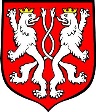 Formularz oferty sprzedaży mieszkaniaGmina Kąty WrocławskieLp.1Lokalizacja nieruchomości – ulica, adres2Powierzchnia mieszkaniaOgólna       powierzchnia (m2)Powierzchnia pokojowa (m2)2Powierzchnia mieszkania2Liczba pokoi3Rodzaj budynku, stan budynku, orientacyjny rok budowy4Wyposażenie w media4Wyposażenie w mediaTAKNIE4woda4ścieki4gaz4ogrzewanie lokalu (rodzaj)5Wyposażenie lokalu 5łazienka5toaleta5kuchnia samodzielna5aneks kuchenny6CenaOGÓŁEMZA 1m26Cena7Dane osobowe osoby zainteresowanej sprzedażą7Imię i nazwisko7Adres7Telefon kontaktowy 